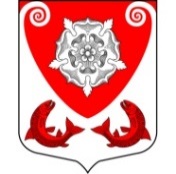 МЕСТНАЯ  АДМИНИСТРАЦИЯМО РОПШИНСКОЕ СЕЛЬСКОЕ ПОСЕЛЕНИЕМО ЛОМОНОСОВСКОГО  МУНИЦИПАЛЬНОГО РАЙОНАЛЕНИНГРАДСКОЙ ОБЛАСТИП О С Т А Н О В Л Е Н И Е№ 528от 09.11.2021 г.        Руководствуясь Федеральным законом Российской Федерации  от 06.10.2003г. № 131-ФЗ "Об общих принципах организации местного самоуправления в Российской Федерации", Федеральным законом Российской Федерации  от 28.10.2009г. № 381-ФЗ «Об основах государственного регулирования торговой деятельности в Российской Федерации», Приказом Комитета по развитию малого, среднего бизнеса и потребительского рынка Ленинградской области от 12.03.2019г. № 4 «О порядке разработки и утверждения схем размещения нестационарных торговых объектов на территории муниципальных образований Ленинградской области»,  Постановлением местной администрации МО Ропшинское сельское поселение № 413 от 13.08.2019г. Об утверждении Положения «О комиссии муниципального образования Ропшинское сельское поселение муниципального образования Ломоносовский муниципальный район Ленинградской области по вопросам размещения нестационарных торговых объектов», местная администрация муниципального образования Ропшинское сельское поселениеПОСТАНОВЛЯЕТ:1.  Внести изменения в приложение к постановлению от 21.08.2020 г. № 255 «Об утверждении состава комиссии муниципального образования Ропшинское сельское поселение муниципального образования Ломоносовского муниципального района Ленинградской области по вопросам размещения нестационарных торговых объектов», изложив его в редакции согласно приложению.3. Настоящее Постановление разместить на официальном сайте муниципального образования Ропшинское сельское поселение официальнаяропша.рф. 4. Постановление вступает в силу со дня официального опубликования (обнародования) на официальном сайте поселения.5. Контроль за исполнением настоящего постановления оставляю за собой.  И.о. главы местной администрации   МО Ропшинское  сельское поселение		                          Ю.А. БакштайИсп. Алексеев Д.В.Тел. 8(81376)72230Приложение                                                                                  к постановлению  местной администрацииМО Ропшинское сельское поселение от 09.11.2021г. № 528Состав Комиссии муниципального образования Ропшинское сельское поселение по вопросам размещения нестационарных торговых объектов:О внесении изменений в приложение к постановлению местной администрации МО Ропшинское сельское поселение  от 21.08.2020 г. № 255 «Об утверждении состава комиссии муниципального образования Ропшинское сельское поселение муниципального образования Ломоносовского муниципального района Ленинградской области по вопросам размещения нестационарных торговых объектов»Т.М. Алексеева- Председатель комиссии, заместитель главы МО Ропшинское сельское поселение;А. Г. Бахлаев- Зам. председателя Комиссии, Глава   МО Ропшинское сельское поселение;О.А.  Кривоногова- специалист 1 категории местной администрации МО Ропшинское сельское поселение, секретарь комиссии;Ю.А. БакштайЧлены Комиссии:- зам. главы местной администрации МО Ропшинское сельское поселение;В.Н. Паперж - специалист местной администрации МО Ропшинское сельское поселение; Д.В. Алексеев                            - специалист местной администрации МО Ропшинское сельское поселение.